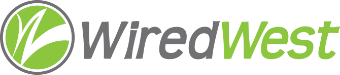 WiredWest Executive Committee Meeting MinutesDate / time: Wednesday, 6 March, 2019 6:00 PMLocation / address: Hampshire Council of Governments, 99 Main Street, Northampton, MACalled to order at: 6:07 pAttendees: Doug McNally, Bob Labrie, Jim Drawe, David Drawe, MaryEllen KennedyGuests: Kent Lew, Jeremy DunnApprove minutes of previous meetings – February 27 BL moved, mek 2nd – approved DD abstainedWG&E contract Jim reviewed the changes discussed last week and the proposed changes in the rest of the document. He recorded the feedback and will negotiate with WG+E.Town network operations and service agreementJim received the document edited by our counsel and KP Law, reviewed the changes with the group.Final review - Agenda for March 13 BoD meetingThe group agreed on the agenda. MaryEllen will post on the website.Escrow Account / Refunds David – we’ll need to identify people who have moved into houses where someone had previously signed up.  Jim will send information on who has signed up to Kent & David for them to scrub those who have moved.Pricing reviewOnboarding Committee UpdatesReview other ongoing work, including meetings, conference callsOther business which could not be reasonably foreseen within 48 hours of meetingSet next EC meeting March 27, 2019 6:00Adjourned at 